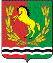 АДМИНИСТРАЦИЯМУНИЦИПАЛЬНОГО ОБРАЗОВАНИЯ КИСЛИНСКИЙ СЕЛЬСОВЕТ
АСЕКЕЕВСКОГО РАЙОНА ОРЕНБУРГСКОЙ ОБЛАСТИРАСПОРЯЖЕНИЕ =====================================================================22.12.2022                                       с. Кисла                                        № 13-рО вводе в эксплуатацию имуществаВ связи с приобретением электрогенератора  бензинового – 41500 (сорок одна тысяча пятьсот рублей), ввести в эксплуатацию имущество с 22.12.2022 года.Материально-ответственное лицо – глава администрации муниципального образования Кислинский сельсовет Абрамов В.Л.Глава муниципального образования                                        В.Л. АбрамовРазослано: администрации района, прокурору района, в дело.